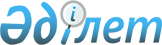 Шығыс Қазақстан облысы Катонқарағай ауданы Өрел ауылдық округі Еңбек ауылының көшесін қайта атау туралыШығыс Қазақстан облысы Катонқарағай ауданы Өрел ауылдық округі әкімінің 2020 жылғы 17 ақпандағы № 1 шешімі. Шығыс Қазақстан облысының Әділет департаментінде 2020 жылғы 19 ақпанда № 6733 болып тіркелді
      ЗҚАИ-ның ескертпесі.

      Құжаттың мәтінінде түпнұсқаның пунктуациясы мен орфографиясы сақталған.
      Қазақстан Республикасының 2001 жылғы 23 қаңтардағы "Қазақстан Республикасындағы жергілікті мемлекеттік басқару және өзін - өзі басқару туралы" Заңының 35 – бабының 2 – тармағына, Қазақстан Республикасының 1993 жылғы 8 желтоқсандағы "Қазақстан Республикасының әкiмшiлiк - аумақтық құрылысы туралы" Заңының 14 – бабы 4) тармақшасына сәйкес, Еңбек ауылының тұрғындарының пікірлерін және Шығыс Қазақстан облыстық ономастикалық комиссиясының 2019 жылғы 11 желтоқсандағы № 03-18/805 қорытындысын есепке ала отырып, Өрел ауылдық округінің әкімі ШЕШІМ ҚАБЫЛДАДЫ:
      1. Шығыс Қазақстан облысы Катонқарағай ауданы Өрел ауылдық округі Еңбек ауылының келесі көшесі қайта аталсын:
      "Таңба" көшесі "Төлеген Рақымжанов" көшесіне.
      2. "Шығыс Қазақстан облысы Катонқарағай ауданы Өрел ауылдық округі әкімінің аппараты" мемлекеттік мекемесі Қазақстан Республикасының заңнамалық актілерінде белгіленген тәртіпте:
      1) осы шешімнің аумақтық әділет органында мемлекеттік тіркелуін;
       2) осы шешім мемлекеттік тіркелген күнінен бастап күнтізбелік он күн ішінде оның көшірмесін Катонқарағай ауданының аумағында таратылатын мерзімді баспа басылымдарында ресми жариялауға жолданылуын;
      3) ресми жарияланғаннан кейін осы шешімді Катонқарағай ауданының әкімдігінің интернет – ресурсына орналастыруын қамтамасыз етсін.
      3. Осы шешімнің орындалуын бақылауды өзіме қалдырамын.
      4. Осы шешім оның алғаш ресми жарияланған күнінен бастап он күнтізбелік күн өткеннен кейін қолданысқа енгізіледі.
					© 2012. Қазақстан Республикасы Әділет министрлігінің «Қазақстан Республикасының Заңнама және құқықтық ақпарат институты» ШЖҚ РМК
				
      Ауылдық округ әкімі

Е. Кобешев
